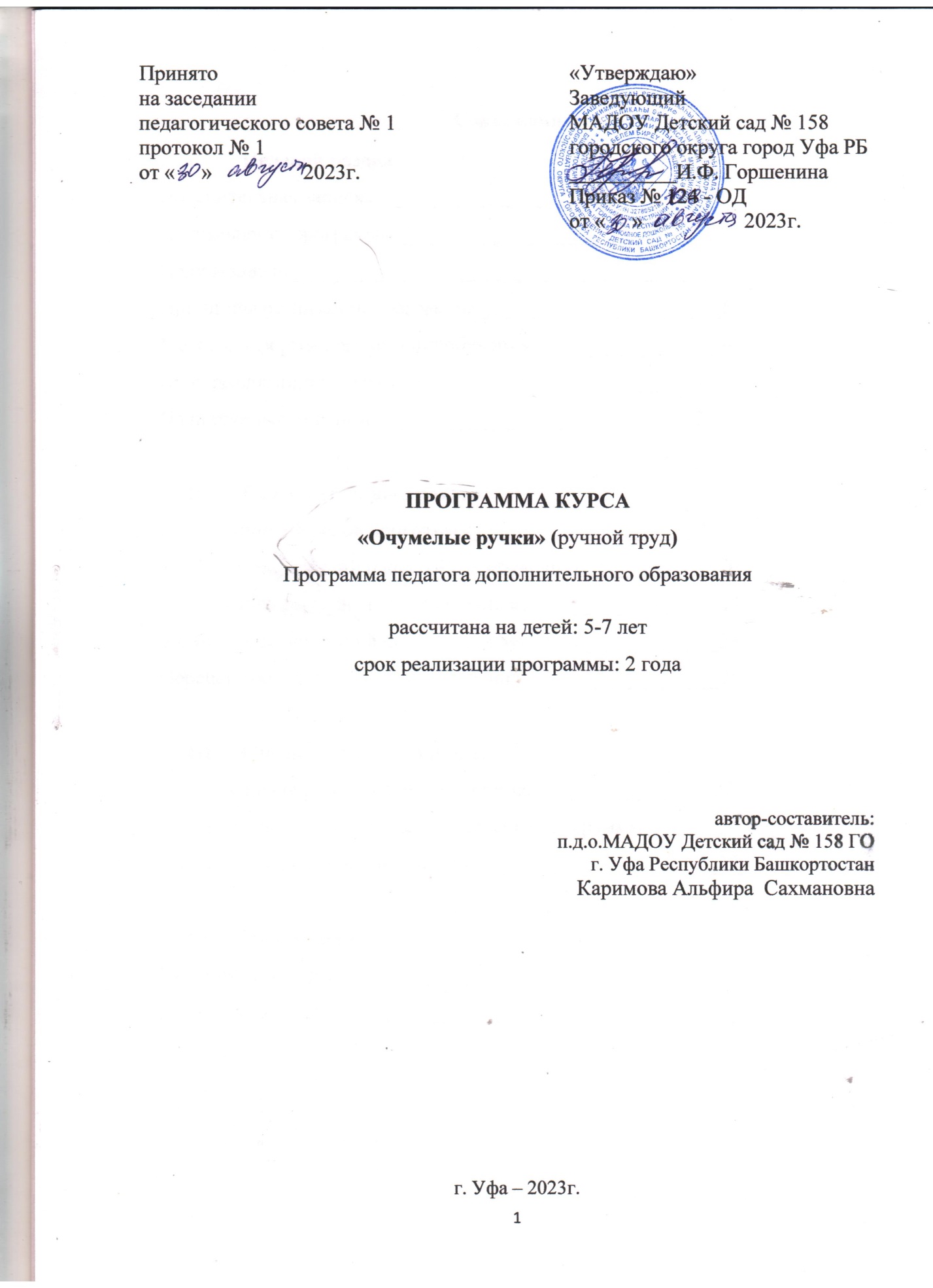 Содержание:Целевой разделПояснительная записка________________________________3Актуальность программы______________________________3Цели и задачи________________________________________5Принципы реализации программы_______________________6Методы и формы организации обучения__________________6Срок реализации программы_________________________6 Планируемые результаты____________________________7Содержательный разделСодержание  разделов программы_____________________8Учебно-тематический план(1-й год обучения)_____________10Перспективный план (1-й год обучения)__________________12Учебно-тематический план(2-й год обучения)_____________23Перспективный план (2-й год обучения)__________________25Организационный разделОрганизация образовательного процесса_________________32Материально – техническое обеспечение программы_______34Список используемой литературы_______________________35ПриложениеПальчиковые игры____________________________________36Физкультминутки_____________________________________43Пояснительная  записка         Учеными доказано, что развитие руки находится в тесной связи с развитием речи, мышления, памяти, внимания, сосредоточенности, зрительного и слухового восприятия. Установлено, что уровень развития речи ребенка напрямую зависит от того, насколько развита его мелкая моторика (движение пальцев рук). «Истоки способностей и дарований детей – на кончиках их пальцев. Чем больше уверенности и изобретательности в движении детской руки, чем сложнее движения, тем ярче стихия детского разума…»,- писал В.А.Сухомлинский.Ручное творчество - вид деятельности, благодаря которому развивается сенсомоторика, совершенствуются координация движений. У детей с хорошо развитыми навыками мастерства быстрее развивается речь, так как мелкая моторика рук связана с центрами речи. Ловкие, точные движения рук дают ребенку возможность быстрее и лучше овладеть техникой письма. Детей увлекающихся ручным трудом, отличают богатая фантазия и воображение, желание экспериментировать, изобретать. У них развиты пространственное, логическое, математическое, ассоциативное мышление, память, а именно это является основой интеллектуального развития и показателем готовности ребенка к школе. В силу того, что каждый ребенок является неповторимой индивидуальностью со своими психофизиологическими особенностями и эмоциональными предпочтениями, необходимо предоставить ему как можно более полный арсенал средств для самореализации. Освоение множества технологических приемов в условиях простора для свободного творчества помогает детям познать и развить собственные возможности и способности, пробуждают у воспитанников интерес к новому и более творческому использованию знакомых материалов.Программа кружка ручного труда «Очумелые ручки» художественно-эстетической направленности для детей 5-7лет является общекультурной программой, целевое назначение которых, общее развитие детей, посещающих кружок.По содержанию и видам деятельности – это программа, которая предполагает интеграцию различных образовательных областей, их взаимосвязь и взаимодополнение в достижении единой образовательной цели. По степени авторства - это индивидуальная программа, разработанная на основе типовой и измененная с учетом собственного опыта работы.Срок реализации рабочей программы – 2(два) года.По особенностям развития – это общая программа, ориентированная на широкий контингент воспитанников, посещающих кружок.Актуальность программы.      Актуальность: процесс глубоких перемен, происходящих в современном образовании, выдвигает в качестве приоритетной проблему развития творчества, креативного мышления, способствующего формированию разносторонне-развитой  личности, отличающейся неповторимостью, оригинальностью.Новизна и отличительные особенности программы.Новизной и отличительной особенностью программы кружка ручного труда «Очумелые ручки» - является развитие у детей творческого и исследовательского характеров, пространственных представлений, некоторых физических закономерностей, познание свойств различных материалов, овладение разнообразными способами практических действий, приобретение ручной умелости и появление созидательного отношения к окружающему.Педагогическая целесообразность данной программы в том, необходимость в создании данного направления существует, так как она рассматривается как многосторонний процесс, связанный с развитием у детей творческих способностей, фантазии, внимания, логического мышления и усидчивости.Обучение проводится два раза в неделю, во вторую половину дня, в соответствии с утвержденным графиком работы. Возраст детей в кружке «Очумелые ручки», участвующих в реализации данной программы – 5-7 лет. На занятиях кружка осуществляется индивидуальный подход, построенный с учетом качества восприятия, связанный с развитием технических умений и навыков, эмоциональной отзывчивости каждого ребенка на предложенное задание.Основным условием реализации программы кружка «Очумелые ручки» является творческое отношение к работе самого педагога. Выдумка, творческая фантазия педагога, умение вдохновить детей на новые достижения в творчестве – главное руководство в работе.В процессе прохождения программы детям сообщаются новые знания о форме, цвете, величине, пространственных отношениях, о различных свойствах предметов, о вариативности использования природного и бросового материала, пластилина, различных тканей, меха и кожи. Каждая тема занятия сопровождается вопросами и заданиями, которые помогают реализовать названные задачи. Занятия включают в себя теоретическую и практическую деятельность обучающихся.Теоретическая часть дается в форме бесед с просмотром иллюстративного материала (с использованием компьютерных технологий). Изложение учебного материала имеет эмоционально-логическую последовательность, которая неизбежно приведет детей к высшей точке удивления и переживания. Дети учатся аккуратности, экономии материалов, точности исполнения работ, качественной обработке изделия. Особое внимание уделяется технике безопасности при работе с техническими средствами, которые разнообразят деятельность и повышают интерес.Принципы построения педагогического процесса.                                                     *От простого к сложному.*Системность работ.*Принцип тематических циклов.*Индивидуального подхода.возможностей для самореализации личности ребенка, получение базовых навыков занятий детей декоративно-прикладным искусством на основе художественно-творческих способностей через обеспечение эмоционально-образного мышления и воображения.Воспитание любви и уважения к своему труду и труду взрослого человека, любви к родному краю, воспитание трудолюбия, усидчивости, терпеливости, взаимопомощи, взаимовыручки.Цель: развитие у детей творческих способностей через изготовление поделок из различных материалов. Задачи:1.Познавательные:1 год обучения - формировать у дошкольников интерес    к художественной деятельности;способствовать развитию художественных способностей, обогащению словаря детей;Помогать создавать композиции, подбирать цветовую гамму.2 год обучения – активизировать познавательную  и творческую деятельность  дошкольников;формировать навыки и умения собственной творческой, декоративной и конструктивной деятельности.Закреплять умения изготовлять поделки из бросового материала с помощью различных приемов.2.Развивающие:    1 год обучения- развивать  творческие и конструктивные способности с учетом индивидуальных возможностей каждого ребенка;;развивать  умения создавать конструкции по образцу, по словесной инструкции;формировать умения, навыки работы с разнообразными материалами;развивать фантазию, воображение, художественную интуицию, память.    2 год обучения - развивать умение вырезать силуэты предметов, наносить контуры;развивать мышление, внимание, усидчивость, аккуратность, зрительное восприятие, воображение у детей, закреплять умение выбирать художественные материалы, средства художественной выразительности для создания творческих работ.развивать координацию движений рук, зрительный контроль за ними.2.  Воспитывающие:    1 год обучения - воспитывать нравственно-эстетическое восприятие детей, любовь к природе;закреплять умения работать коллективно для достижения общего результата, сотрудничать со взрослыми в совместной деятельности.2  год обучения – формировать интерес к результату своего труда и труда товарищей; умение доводить начатое дело до завершения;воспитывать художественно-эстетический вкус, трудолюбие, аккуратность.Принципы реализации программы:Принцип участия (привлечение всех участников педагогического процесса к непосредственному и сознательному участию в целенаправленной деятельности).Принцип системности (работа ведется по плану в течение учебного года).В летний период идет закрепление материала в практической и игровой деятельности.Принцип возрастной адресованности (на каждый возраст подбираются свои задачи и своя тематика, методы и приемы).Принцип интеграции (данная программа является составной частью образовательной программы детского сада).Принцип преемственности взаимодействия с ребенком в условиях дошкольного учреждения и семьи (родители выступают активными участниками педагогического процесса).Методы обучения:Словесный метод. Это предварительная беседа, словесный инструктаж с использованием терминов,     беседа по теме.Наглядный метод.  Показ образца изделия, анализ образца. Работа по образцу. Составление плана работы по изготовлению изделия.Практической последовательности метод – изготовление изделия под руководством воспитателя, самостоятельно, индивидуальные и коллективные творческие работы.Структура занятия:*Комбинированный;*Первичного ознакомления с материалом;*Усвоение новых знаний;*Закрепление, повторение.Форма организации обучения: -выставки детских работ в детском саду;-участие в городских конкурсах;-презентация детских работ родителям (сотрудникам, малышам);-творческий отчет воспитателя- руководителя кружка на педсовете.Формы проведения занятий: теоретические, практические.Условия реализации программы:Программа  создана для работы с детьми  старшего дошкольного возраста (5 – 7 лет)Объем программыПо программе 64 часа, в соответствии с требованиями СанПина 2.4.4.1251-03 для учреждений дополнительного образования от 2003 г. Занятия проводятся 2 раза в неделю по  25 минут в старшей группе, 30 минут – в подготовительной к школе группе  с сентября по май включительно.Срок реализации программы Программа может быть реализована в течение двух лет. Планируемые результаты:овладение детьми определенными знаниями, практическими умениями, навыками в процессе творчества, выявление и осознание ребенком своих способностей, сформированность способов самоконтроля.проявление самостоятельности  и творческой инициативысоставление различных композиций на основе объединяющего образа, владение навыками декорирования, моделирования из различных материалов, сочетание различных видов и техники изобразительного искусстваприменение полученных знаний, умений и навыковумение анализировать свою работуВ силу индивидуальных особенностей, развитие творческих способностей не может быть одинаковым у всех детей. Способы отслеживания динамики результатовТворческие задания,участие в выставкахпрактические работыКритерии определения уровня усвоения программы. К концу года дети 5-6 лет должны уметь:*объемное конструирование из бумаги, научить детей склеивать готовые элементы и соединять их в образы;*умение рационально использовать материал, правильно находить место на листе для выполнения работы;*соединять их в объемные игрушки, приклеивать к ним небольшие детали из картона, ниток, ткани;*решать художественные задачи с опорой на знания о цвете, правил композиций, усвоенных способах действий;*задавать вопросы, необходимые для организации собственной деятельности и сотрудничества с партнером и руководителем кружка.К концу года дети 6-7 лет должны уметь:*умение пользоваться картинкой в качестве образца при выполнении работы;*создавать образы предметов, декоративные композиции,  используя готовые формы и нетрадиционные материалы;*владеть навыками работы с разнообразными материалами и навыками создания образов посредством различных технологий;*конструирование из бросового материала: научить детей видеть образы в бросовом материале;*овладение новым способом техники оригами, складывание бумаги в разных направленияхСодержание  разделов программы:1.  Вводное занятие. Инструктаж по технике безопасности.Цель, задачи, содержание программы обучения. Инструктаж по технике безопасности.Знания: понятие о ручном труде, цель, задачи, содержание программы обучения, техника безопасности при проведении различных форм занятий.Умения: вести себя на занятиях ручного труда, в экстремальных ситуациях.      2.Работа с бумагой и картоном. («Бумажные чудеса»)Работа в технике «Оригами». Традиционная техника складывания бумажных фигурок. Складывание фигурок благотворно действует на развитие движений пальцев и кистей  рук, внимания, памяти, логического мышления, творческих способностей. Занятия «Оригами» способствуют воспитанию усидчивости, аккуратности, самостоятельности, целеустремленности. 3.Работа с  мятой или гофрированной  бумагой.                                                                                                    Технология изготовления игрушек, композиций из бумаги, салфеток помогающая педагогу показать детям один путь самореализации в творческой деятельности, формирования познавательной и коммуникативной активности. Кроме того, изготовление игрушек, композиций из мятой бумаги – прекрасное упражнение для развития мелкой моторики пальцев.Формы организации работы с мятой бумагой:- специальные занятия по ручному труду в кружке «Умелые ручки».- индивидуальные занятия с целью развития и совершенствования мелкой моторики определенных навыков и умений.- творческие проекты.4.Бумагопластика.Работа строится на имеющихся у детей навыков, полученных на занятиях аппликацией, оригами: складывание бумаги в разных направлениях,способыобрывания,симметричное,силуэтное,контурное,многослойноевырезывание,склеивание и т.д.5.Изготовление объемных картинок. («Красота украсит мир»)Изготовление аппликации – достаточно легкое и очень интересное занятие для детей. Здесь открывается широкий простор для креативной деятельности детей. Технология изготовления объемной аппликации отличается степенью сложности. На занятиях предлагается получить объемность предмета на аппликации изгеометрических фигур за счет приклеивания деталей к основному листу. На занятиях дети смогут изготовить подарки и открытки из бумаги, используя техники бумагокручения и бумагопластики.6.Работа в нетрадиционной технике. («Ватная страна»)Используя предметы личной гигиены (ватные диски, ватные палочки, вата) и разные способы работы с ними, дети учатся создавать сюжетные и декоративные композиции, делать подарки из этих материалов в нетрадиционной форме. Любое изделие, выполненное руками ребенка – это его труд, его достижение. В процессе изготовления поделок педагог имеет возможность заняться экологическим воспитанием детей, рассказать им о цветах, их названиях, бережном отношении к природе.7.Работа с бросовым материалом. («Остров ненужных вещей»)Практическая работа с разнообразным бросовым материалом побуждает детей к творчеству, предусматривает развитие навыков ручного труда, конструирования, знакомит с приемами работы различными инструментами, учит осторожному обращению с ними, способствует развитию координации движений пальцев, развивает мелкую моторику пальцев, воспитывает усидчивость и самостоятельность. Многие из предложенных поделок предполагают использование их в быту, и важным моментом при их изготовлении является прочность конструкции. Работая с разными материалами, дети знакомятся с их свойствами, разнообразной структурой, приобретают трудовые навыки и умения, учатся мыслить. Некоторые операции требуют приложения усилий, использования наиболее опасных инструментов, особенно в подготовительной стадии, и этот этап работы педагог берет на себя. При работе с бросовым материалом учитываются возрастные особенности детей. Если работа требует сложных манипуляций в подготовительной стадии, например проколоть отверстие нагретым шилом, необходимо, чтобы эту предварительную работу выполнял педагог.8.Работа с тканью и нитками.(«Лоскутный город»)Основы шитья: Учиться пользоваться иголкой приходится так же, как учиться держать ложку, карандаш, кисточку. Необходимо привлекать детей к ручной работе как можно раньше. Это наиболее верный способ научить правильной, даже точной координации движений пальчиков детской руки.9.Работа с природным материалом.(«Лесные чудеса»)Конструирование из природного материала по своему характеру ближе к художественным видам деятельности. Создавая образы, дети не только их структурно отображают ,сколько выражают свое отношение к ним, передают их характер, что позволяет говорить о художественной природе этих образов.10.Пластилинография.(«Волшебная глина»)Понятие «пластилинография» имеет два смысловых корня: «графия»- создать,изображать,а первая половина слова «пластилин» подразумевает материал, при помощи которого осуществляется исполнение замысла. Принцип данной техники заключается в создании лепной картины с изображением более или менее выпуклых, полуобъемных объектов на горизонтальной поверхности. Лепкой дети начинают заниматься уже с младшего возраста, осваивают простейшие приемы работы с пластилином: раскатывание, сплющивание, вытягивание. Это дает предпосылки к созданию сложных лепных композиций в старшем дошкольном возрасте: выполнение декоративных налепов разной формы, прищипывание, сплющивание, оттягивание деталей от общей формы, плотное соединение путем примазывания одной части к другой. Каждое занятие содержит не только практические задачи, но и воспитательно-образовательные, что и в целом позволяет всесторонне развивать личность ребенка.11.Повторение и закрепление изученного.Поделки, включенные в кружковую деятельность, могут иметь разное назначение:*для игр детей;*для украшения интерьера группы, детского учреждения, дома;*их можно использовать в качестве подарков.Контингент обучаемых- 5-7 лет (в группах не более 15 человек) Объем часов- по программе – 64 часа, в соответствии с требованиями СанПина2.4.4.1251-03. для учреждений дополнительного образования от. Занятия проводятся в учреждении дополнительного образования детей 2 раза в неделю на 1-м году обучения по 20-25 минут, на 2 году обучения – 25-30 минут.Сроки реализации программы- 2 годаУчебно-тематический план на весь курс обученияУчебно-тематический план (первый  год обучения)Учебно- тематический  план (первый  год обучения)1.Вводное занятие. Инструктаж по технике безопасности (1 час)Цель, задачи, содержание программы обучения. Инструктаж по технике безопасности.Знания: понятие о ручном труде, цель, задачи, содержание программы обучения, техника безопасности при проведении различных форм занятий.Умения: вести себя организованно на занятиях, в экстремальных ситуациях.2.РАБОТА С БУМАГОЙ И КАРТОНОМ.  (10 часов)Знакомство детей со свойствами бумаги и картона.Знания: принадлежность данного материала, где используется и какие работы можно выполнить с данными материалами.Умения: внимательное слушание педагога, распознавание цветов, правильное вырезывание деталей для поделок, склеивание, аккуратность выполнения работ.3.РАБОТА С МЯТОЙ БУМАГОЙ. (5 часов)Знакомство детей со свойствами мятой бумаги.Знания: понятие о мятой бумаге, принадлежность данного материала, целой работы, поделкиУмения: правильно сминать бумагу по технике выполнения, склеивать детали по порядку, аккуратность выполнения проделанной работы, старание.4.БУМАГОПЛАСТИКА.  (5 часов)Знакомство с бумагопластикой.Знания: о технике  создания полуобъемных (рельефных) и объемных изделий из бумаги, включающей в себя не только складывание, но и вырезание, и склеивание элементов фигуры. Умения: складывать, вырезать и склеивать элементы фигуры.5.  ИЗГОТОВЛЕНИЕ ОБЪЕМНЫХ КАРТИНОК.  (7 часов)Работа строится на имеющихся  у детей навыках, полученных на занятиях.Знания: способов получить объемность предмета на аппликации.Умения: правильность выполнения данной работы, внимательность, пошаговая деятельность.6.НЕТРАДИЦИОННАЯ ТЕХНИКА. (5 часов)Работа строится из предметов личной гигиены (ватные диски, ватные палочки, вата).Знания: принадлежность данного материала, техника работы и выполнения поделок.Умения: работать с материалом в нетрадиционной технике, создавать сюжетные и декоративные композиции.7.БРОСОВЫЙ МАТЕРИАЛ.(7 часов)Практическая работа с разнообразным бросовым материалом.Знания: о свойствах и разнообразной структуре материалов.Умения: трудовые навыки при работе с различными инструментами, соблюдение техники безопасности.8.РАБОТА С ТКАНЬЮ И НИТКАМИ.  (5 часов)  Привлекать детей к ручной работе как можно раньше.Знания: приемы  обращения и использования иголки.Умения: правильно пользоваться данным инструментом, чтобы шить, вышивать.9.ПРИРОДНЫЙ МАТЕРИАЛ.(7часов)Художественный вид деятельности.Знания:  о свойствах природного материала и способах изготовления поделок из него.Умения: правильный алгоритм работы, бережное отношение к своему и чужому труду. 10.ПЛАСТИЛИНОГРАФИЯ.(7 час).Материал, при помощи которого осуществляется исполнение замысла.Знания: простейшие приемы работы с пластилином: раскатывание, сплющивание, вытягивание.Умения: пользоваться простейшими приемами на практических занятиях.11.ПОВТОРЕНИЕ  И  ЗАКРЕПЛЕНИЕ ИЗУЧЕННОГО.  (5 часов)Повторить и закрепить весь материал пройденный в течение  всего периода кружковой работы.Знания:  пройденные приемы и методы работы с различными видами материалов.Умения: выполнять данные работы, соответствуя пройденным приемам и методам на занятиях.ПЕРСПЕКТИВНЫЙ ПЛАН (1-Й ГОД ОБУЧЕНИЯ):Количество занятий может меняться в виду изменения календарных рабочих дней.Раздел № 1Знание: Знакомство с различными техниками ручного труда, а так же материалами. Инструктаж по технике безопасности. Умение: Усвоение правил по технике безопасности при работе с ножницами, клеем.Раздел № 2,3,4.  Работа с бумагой и картоном, с мятой бумагой,  бумагопластикаЗнание: Знакомство  с рабочими технологическими операциями, порядком их выполнения при изготовлении изделия, учатся подбирать необходимые виды бумаги и инструменты и приспособления (фигурные ножницы, фигурные дыроколы и т.д.)Умение:  способность детей работать руками, совершенствование  мелкой моторики  рук, точных  движений пальцев, улучшение глазомера  и концентрации внимания.Тема № 1  ПтичкаСпособствовать  умению детей правильно пользоваться ножницами, работать с шаблонами. Тема № 2, 3, 4 Гвоздики для дедушек. Домик. Мамочке любимой.Способствовать  умению детей правильно пользоваться ножницами, работать с шаблонами. Закрепить умение самостоятельно складывать и вырезать из бумаги сложенной гармошкой, срезать ненужные части, делать надрезы, склеивать, оформлять поделку.  Тема № 5 Ветка рябины. Аппликация из мятой бумагиЗнакомить со свойствами различных видов бумаги. Показать способы обрывания кусочков салфетки разных размеров, развивать творческое воображение, способствовать развитию мелкой моторики.Тема № 6 Открытка.Формировать умение  работать с различными фактурными поверхностями самостоятельно. Развивать творческое воображение. Вызвать интерес к исследованию свойств различных материалов. Развивать мелкую  моторику.Тема № 7 Зимний лес. Оригами.Закреплять умение воспитанников складывать бумагу с опорой на схему. Воспитывать усидчивость, аккуратность. Развивать мелкую моторику.Тема № 8 Зимний лес. Оригами.(продолжение)Совершенствовать умения детей  складывать фигурки из бумаги с опорой на схему  и  оформлять коллективную работу. Способствовать развитию мелкой моторики.Тема № 9 Конвертики своими рукамиЗакреплять у детей навыки работы с бумагой. Развивать чувство формы, композиции. Развивать творческое воображение, художественный вкус,  творческую инициативу. Воспитывать трудолюбие, аккуратность. Поддерживать  интерес к ручному труду.Тема № 10  Летят самолёты, плывут корабли. Оригами.Обогащать и разнообразить представления детей об оригами; помогать  детям  делать разнообразные игрушки из одной и той же заготовки, и устанавливать сходство со знакомыми предметами, а также выполнять поделку, ориентируясь на схемы; воспитывать стремление выполнять свою работу как можно лучше.Тема № 11 Море волнуется раз. Обрывная аппликация.Упражнять детей в обрывании бумаги на ровные длинные и короткие полоски (волны — для передачи волнения водной стихии), работать над совершенствованием техники приклеивания полосок бумаги к фоновой поверхности листа. Закреплять умение согласовывать свои действия с практической деятельностью детей всей подгруппы, конструируя коллективную пейзажную композицию.Тема № 12 Весна мать и мачеха. Аппликация из мятой бумаги.Закреплять умение работать с бумагой, скатывая ее комочками между ладонями; делать объемные поделки из мятой бумаги; развивать целостное восприятие предмета; совершенствовать умение  планировать этапы создания поделки; поощрять самостоятельность, творчество, инициативу, дружелюбие.Тема № 13 Бумажный ангелок пробудить творческое воображение, развивать творческие способности в ходе практической деятельности. Воспитывать уважение к православным традициям своего народа; чувство ответственности, коллективизма.Тема № 14 домики для птичек Закреплять знания детей о весенних явлениях природы. Формировать умение узнавать пернатых по внешнему виду. Развивать у детей интерес к аппликации. Формировать умение располагать на бумаге фигуры: круг, квадрат, треугольник. Развивать мышление. Развивать сюжетно-игровой замысел.Тема № 15  Бумaжная  лeбeдь Продолжать формировать образное, пространственное мышление и умение выразить свою мысль с помощью эскиза, рисунка, объемных форм; Совершенствовать умения и формировать навыки работы нужными инструментами и приспособлениями при обработке бумаги и других материалов.Тема № 16, 17, 18  Работа с гофрированной бумагойРозочки, Валентинка, которая превращается в гирлянду из сердечек,  Яблоневый цвет.  Закреплять у детей умение работать с разнообразным материалом, изготавливать поделки, радоваться результатам своего труда. Развивать инициативу, фантазию, творчество, дружеские взаимоотношения.Раздел № 5.  Изготовление  объемных картинок.Знакомить с репродукциями,   с аппликативной  техникой: обрывной накладной, модульной;   аппликацией комочками; полным и частичным приклеиванием деталей. Развитие интереса к изодеятельности, желание заниматься бумагопластикой.Тема  3.Знакомство с оригами.Знакомить с приемами складывания бумаги, базовыми формами. Знания о складывании поделок из бумаги без ножниц.Тема № 4. Яблочко румяное.  Аппликация накладная.Осваивать новую технику создания многослойных изображений,  наклеивая детали  друг  на друга в убывающем порядке. Умение создавать многослойное  изображение, наклеивая детали  в убывающем порядке. Тема № 5 Груша.  Аппликация модульная.Создавать красочное изображение рваной мозаикой, аккуратно наклеивая близко  друг  к  другу. Умение создавать мозаичное изображение, подбирать красивые цветосочетания.Тема № 6 Морковь. Оригами.Осваивать новую технику складывания игрушек из бумаги, внимательно  слушать педагога и точно повторять его действия. Освоение техники получения поделок путем складывания бумагиТема № 7 Натюрморт (фрукты, овощи).  Аппликация накладная.Создавать красочный натюрморт, вырезая нужные формы  соответствующего задумке цвета. Умение работать с шаблонами, вырезать ножницами по контуру.Тема № 8 Зайчик.  ОригамиОсваивать технику складывания игрушек из бумаги, внимательно  слушать педагога и четко выполнять его инструкции. Освоение техники, базовых форм оригами.Тема № 9 Черепашка. Аппликация модульная.Распределять резаную мозаику  равномерно по рисунку, аккуратно наклеивать. Умение нарезать одинаковые модули из бумаги, сложенной гармошкой.Тема № 10 Золотые листочки летят (коллективная) Аппликация обрывная. Создавать яркое изображение, выщипывая аккуратно по контуру бумагу, находить место на общей работе. Освоение техники обрывания, формирование композиционных умений.Тема № 11 Снеговик. Аппликация  комочками (кол.)Договариваться с партнерами,  определять свой участок работы на общем изображении. Освоить технику, умение работать в коллективе.Тема № 12 Заинька-зайка объемная аппликация Продолжать осваивать объемную технику, создавать выразительные образы. Развитие композиционных умений, чувство цвета, пропорций, совершенствование техники изготовления.Тема № 13 Цветная гирлянда из бумажных звездАккуратно делать сгибы придавая  изделию целостность, , подбирать красивое цветосочетание.Тема № 14 Клоун из бумажных трубочекЗакреплять у детей навыки работы с бумагой. Развивать чувство формы. Воспитывать трудолюбие, аккуратность. Поддерживать интерес к ручному труду.Тема № 15 Цветы из старых журналов Уметь  работать с различными фактурными поверхностями самостоятельно. Развивать творческое воображение. Развивать мелкую моторику.Тема № 16 Объёмный кленовый лист из бумагиОбогащать и разнообразить представления детей об объемных аппликациях. Закреплять умение детей резать четко по линии. Воспитывать стремление выполнить свою работу как можно лучше.Тема № 17 Мини-сумочка — подарочная упаковкаЗакреплять полученные ранее навыки сгибов по контуру. Развивать чувство формы и целостности. Украшать поделку по собственному замыслу. Тема № 18 Праздничный шар Познакомить детей с гофрированной бумагой, закреплять знания и умения работать с бумагой. Формировать умение  планировать этапы создания подделки.Раздел 6 Работа в нетрадиционной технике. («Ватная страна»)Любое изделие, выполненное руками ребенка – это его труд, его достижение. В процессе изготовления поделок педагог имеет возможность заняться экологическим воспитанием детей, рассказать им о цветах, их названиях, бережном отношении к природе.Знание: представление о том, что из ваты, ватных дисков и  палочек можно изготовить интересные поделки.Умение: создавать сюжетные и декоративные композиции, делать подарки из этих материалов в нетрадиционной форме.Тема 1. ГусеницаТема 2. МороженоеТема 3. ОдуванчикТема 4. ШапкаТема 5. КотикРаздел № 7 Бросовый материалЗнание: о разнообразии бросового материала и его использовании в поделках.Умение: применять различный бросовый материал для изготовления поделок. Тема № 1Расчудесная коробка (вводное)Познакомить детей со способами изготовления  поделок из различного бросового материала: (коробки, банки, коробочки от киндера, крышки, пластиковые бутылки и т.д.). Способствовать развитию умения планировать предстоящую работу, развивать инициативу, фантазию, творчество. Способствовать коллективной деятельности, речевому и игровому общению детей. Тема №  2 Кружевная сказка. Работа с бросовым материалом. Закреплять умение выкладывать рисунок по контуру полосками гофрокартона.  Развивать познавательную активность. Развивать мелкую моторику. Воспитывать аккуратность, стремление помогать товарищам.Тема № 3 Кружевная сказка. (продолжение) Работа с бросовым материаломПродолжать знакомить с различными видами бумаги. Показать образец выкладывания контура рисунка с помощью полосок  гофрокартона. Формировать умение работать коллективно. Способствовать развитию мелкой моторики.Тема № 4. Тюльпаны. Работа с бросовым материалом.Закреплять известные приёмы работы при выполнении поделок из бросового материала. Развивать воображение, мышление, внимание; воспитывать аккуратность, ответственность. Совершенствовать мелкую моторику.Тема №5Бабочка, давай дружить. Работа с бросовым материалом.При выполнении поделок из бросового материала, использовать  знакомые приемы работы с трафаретом, ножницами, бумагой, клеем. Закреплять навыки вырезания по контуру; развивать общую и мелкую моторику, умение украшать поделку аппликацией по собственному замыслу; активизировать словарь по данной теме. Тема №6 Снеговик из стаканчиков Совершенствовать  умение  самостоятельно выбирать необходимый материал в соответствии с замыслом. Развивать творческое воображение, художественный вкус,  творческую инициативу. Воспитывать трудолюбие, аккуратность. Поддерживать  интерес к ручному труду.Тема № 7 На новогоднем балуЗакреплять умения  детей применять для творческих работ и поделок различный природный и бросовый материал. Дополнять поделку выразительными деталями. Развивать конструктивные навыки (умение ориентироваться на листе бумаги), мелкую моторику. Способствовать эмоциональным проявлениям в ходе и по завершению выполнения работы, желанию выразить свое отношение через мимику, жесты.Тема № 8 Чудо-дерево. Работа с бросовым материалом.Совершенствовать  умения детей  выполнять поделки из бросового материала, закреплять известные приёмы работы, развивать воображение, мышление, внимание; воспитывать аккуратность, ответственность. Совершенствовать мелкую моторику.Тема № 9 В моём городе (поделка из коробок)Способствовать освоению навыков преобразования бросового материала. Дать возможность проявить фантазию и воображение в оформлении коробок разного размера, продумать варианты использования. Продолжать развивать конструктивные навыки, координированные движения рук. Воспитывать самостоятельность, желание создавать игрушки для своей игровой деятельности.Тема № 10 Сюрприз из сказки (театр из коробок)Способствовать освоению навыков преобразования бросового материала. Дать возможность проявить фантазию и воображение в оформлении коробок разного размера, продумать варианты использования. Продолжать развивать конструктивные навыки, координированные движения рук. Воспитывать самостоятельность, желание создавать игрушки для своей игровой деятельности.Тема № 11 Игрушки-погремушки (поделка из киндер-сюрприза)Познакомить с бросовым материалами – коробочки от киндера, их качественными характеристиками. Побуждать к поиску способов преобразования коробочек, вариантов игр. Вызвать интерес к созданию игрушки для малышей. Развивать конструктивные навыки, воображение, умение принимать замысел других, использовать разные средства выразительности (шнурочки, ленточки, цветную пленку и др.), подбирать материалы для извлечения звука. Развивать ручную умелость. Воспитывать терпение, желание проявлять заботу о младших.Тема № 12 Цирковое представление (поделки из киндер-сюрприза)Продолжать знакомить с вариантами игрового использования бросовых материалов. Способствовать умению соединять детали с помощью пластилина, клея. Развивать потребность в преобразовании бросовых материалов в игрушки и украшения путем комбинирования, соединения разными способами, использования выразительных средств. Развивать конструктивное мышление, речь, мелкую моторику рук. Воспитывать умение внимательно слушать, взаимодействовать.Раздел № 8 Работа с тканью и ниткамиЗнание: о новом  способе творческой деятельности – работе с тканью и нитками.Умение: скручивать, наматывать, обклеивать нитки, пряжу; работать с тканью: выполнить чертеж карандашом, вырезать по контуру. Тема № 1 Звери из ниток Знакомить детей с пряжей. Воспитывать интерес к животным, развивать любознательность, передавать характерные признаки животных.Тема № 2 Новогодние веночки Закреплять знания у детей работы с нитью. Развивать чувство формы, композициии, художественного вкуса.  Тема № 3, 4, 5, 6 Лебеди,  Ваза с цветами,  Снеговик ,  Кролик  Обогащение у детей   навыков изготовления поделок  из нового материала (разноцветных ниток).  Познакомить с новым способом изготовления – обклеивание объемных форм цветными нитками.  Развивать интерес к работе, желание выполнять работу до конца и порадоваться вместе со всеми детьми за достигнутые успехи.Тема № 7 Игрушки из помпонаПродолжать знакомить детей с пряжей, изготавливая игрушку-помпон. Развивать усидчивость, испытывать радость от проделанной работы.Тема № 8 .Сорока (объемные игрушки из ниток). Закреплять умение у  детей  наматывать нитки плотно на шарик, не допуская неровностей. Развивать мелкую моторику, умение понимать и выполнять учебную задачу.Тема № 9 Сорока (продолжение)Закрепить умение  детей правильно держать ножницы и работать сними, вырезая фигурные формы (крылья, хвост), использовать прием сим-метричного вырезывания. Формировать умение сосредоточиться во время работы.Раздел № 9 Природный материал Знание: о том, что природные материалы могут иметь сходство с другими объектами.Умение: видеть в природном материале вторую сущность,   находить в привычных вещах аналогию, сходство с другими объектами; выбирать материал для мелких деталей, располагать их на основном фоне; развивать фантазию, творческое воображение, мелкую моторику рук, глазомер.Тема № 1  Краса природы (коллективная работа)Обобщить представления детей о природных материалах, их качествах, вариантах преобразования и использования. Закрепить полученные навыки работы с засушенными листьями, цветами, соломкой и др. Совершенствовать умения планировать свою работу, использовать средства выразительности. Развивать воображение, творческие способности. Воспитывать умение работать сообща, помогать друг другу, желание достичь общего результата деятельности.Тема № 2 Матрёшка. Аппликация с использованием природного материала (горох)Умение  украшать изображение с помощью природного материала. Развивать эстетический вкус, чувство цвета и композиции. Развивать мелкую моторику.Тема № 3Сказка из лесаПриобщать детей к изготовлению поделок из природного материала: коры, веток, листьев, шишек, каштанов, ореховой скорлупы, соломы (лодочки, ежики и т.д.). Формировать умение любоваться их красотой, оригинальностью формы. Обогащать знания о разнообразии природного материала и его использовании в поделках.  Способствовать развитию умения планировать предстоящую работу, развивать инициативу, фантазию, творчество. Способствовать коллективной деятельности, речевому и игровому общению детей. Тема № 4 Лисонька-лиса, пушистая краса (картина из листьев)Закреплять навыки детей при выполнении поделки  подбирать необходимый материал, видоизменяя форму листьев при необходимости. Формировать практические навыки работы с природными материалами (засушенными листьями). Развивать умение самостоятельно располагать изображение на листе бумаги.Тема № 5 Во лесочке, во лесу… (картина из листьев)Закреплять умения детей выполнять поделку, подбирая необходимый материал, видоизменяя форму листьев при необходимости. Формировать практические навыки работы с природными материалами (засушенными листьями). Развивать умение самостоятельно располагать изображение на листе бумаги.Тема № 6 Цветочный куст (картина из сухоцвета)Совершенствовать навыки  детей в подборе необходимого материала, видоизменяя форму листьев при необходимости. Формировать практические навыки работы с природными материалами (засушенными цветами, листьями). Воспитывать осторожность при работе с хрупким материалом.Тема № 7 В царстве цветов  (картина из сухоцвета)Закреплять навыки детей создавать композиции из сухих цветов, листьев. Развивать моторные навыки. Дать возможность проявить фантазию и воображение при создании композиции. Воспитывать усидчивость, коммуникативные навыки общения.Тема № 8 Кукла-плясунья (объемная поделка из шишек)Познакомить детей с возможностью изготовления объемной поделки из природного материала (шишек). Развивать конструктивные навыки, координированные движения рук. Воспитывать самостоятельность, желание создавать игрушки для своей игровой деятельности.Тема № 9 Сорока-белобока (объемная поделка  из шишек)Продолжать знакомить детей с возможностью изготовления объемной поделки из природного материала (шишек). Развивать конструктивные навыки, координированные движения рук. Воспитывать самостоятельность, желание создавать игрушки для своей игровой деятельности.Тема № 10 Мышка Закрепить умение у детей конструировать поделку из природного материала, и выбирать материал для мелких деталей, располагать мелкие детали на основной; развивать фантазию, творческое воображение, мелкую моторику рук, глазомер; воспитывать трудолюбие. Материалы: Половинка скорлупы грецкого ореха, семечки арбуза, пластилин, кусочек пряжи, образец поделки.Раздел № 10: Пластилинография  Знание:  правил по технике безопасности при работе с пластилином.Проведение анализа изображения, умение сделать выбор, исходя из имеющихся материалов. Умение:  владение техникой рисования с помощью пластилина.Тема № 1 Что такое пластилинография?Вводное занятие. Глина, пластилин. Основные принципы работы с материалом. ТБ при работе с инструментами и материалами. Правила поведения в группе. Лепка основных элементов: шар, жгут, капля. Правила соединения основных элементов.Тема № 2 Созрели яблочки в саду Развивать у детей эстетическое восприятие природы и учить передавать посредством пластилинографии изображение фруктового дерева. Формировать умения  детей отщипывать небольшие кусочки пластилина и скатывать маленькие шарики круговыми движениями пальцев.  Закрепить умение расплющивать шарики на всей поверхности силуэта (кроны дерева).  Развивать образное восприятие.Тема № 3 Звездное небоПознакомить  детей со способами передачи  образа звездного неба посредством пластилинографии.Закрепить навыки работы с пластилином: раскатывание комочков прямыми движениями, сгибание в дугу, сплющивание концов предмета. Закрепить навыки детей делить готовую форму на мелкие части при помощи стеки и скатывать из них шарики кругообразным движением на плоскости, стимулируя активную работу пальцев. Развивать композиционное и пространственное восприятие.Тема № 4 Солнышко проснулось, деткам улыбнулось  Воспитывать у детей отзывчивость, доброту, умение сочувствовать персонажам, желание им помочь. Познакомить со способами  передачи образа  солнышка, совершенствуя умения детей скатывать кусочек пластилина между ладонями, придавая ему шарообразную форму. Закреплять  прием сплющивания шарика на горизонтальной поверхности для получения плоского изображения исходной формы.  Упражнять в раскатывании комочков пластилина прямыми движениями обеих рук.  Поддерживать в детях желание доводить начатое дело до конца, следуя игровой мотивации занятия.Тема № 5 Мы делили апельсин Закреплять умения  детей передавать в работе форму, строение, характерные части известных фруктов: раскатывать пластилин между ладонями прямыми и округлыми движениями, оттягивать пальцами нужные части предметов.  Поощрять умение воспитанников использовать в работе дополнительные предметы для передачи характерных признаков объектов. Воспитывать навыки аккуратного обращения с пластилином.Тема № 6 Воздушные шарыЗакрепить умение раскатывать комочки пластилина кругообразными движениями, а затем преобразовывать их  в овальную  форму прямыми движениями ладоней. Научить прикреплять готовую форму на плоскость путем равномерного расплющивания по поверхности основы. Развивать эстетическое и образное восприятие.Тема № 7 Радуга-дугаУпражнять детей в раскатывании колбасок разного цвета примерно одной толщины, разной длины прямыми движениями обеих рук. Закреплять умения детей изображать  дугообразную форму радуги и порядок цветов в ней. Продолжать учить использовать стеку для отрезания лишних концов при укладывании радужных полос. Развивать чувство прекрасного (красивая разноцветная радуга).Тема № 8 Мышка-норушка и золотое яичкоЗнакомство с  изображением сказочных героев  с помощью пластилина. Научить преобразовывать шарообразную форму в овальную прямыми движениями рук.  Закрепить умение передавать характер формы, используя знакомые способы лепки: раскатывание, оттягивание деталей предмета, сплющивание. Развивать сюжетно-игровой замысел.Тема № 9 Мой весёлый звонкий мячПродолжать знакомить со свойствами пластилина: мягкий, податливый, способен принимать заданную форму. Уметь использовать различные сочетания  цвета в работе.Тема № 10 СмешарикиСовершенствовать навыки  достижения  выразительности  образа через более точную передачу формы, цвета.  Воспитывать аккуратность в работе. Раздел № 11 Итоговые занятия. Повторение и закрепление пройденного.Знание: обо всех техниках ручного труда, а так же их видвх и свойствах.Умение:  выполнять индивидуальные поделки  и коллективную   работу в смешанных техниках.     Учебно-тематический план (второй год обучения) Учебно-тематический план (второй год обучения)1.Вводное занятие. Инструктаж по технике безопасности (1 час)Цель, задачи, содержание программы обучения. Инструктаж по технике безопасности.Знания: понятие о ручном труде, цель, задачи, содержание программы обучения, техника безопасности при проведении различных форм занятий.Умения: вести себя организованно на занятиях, в экстремальных ситуациях.2.РАБОТА С БУМАГОЙ И КАРТОНОМ.   (10 часов )Знакомство детей со свойствами бумаги и картона.Знания: принадлежность данного материала, где используется и какие работы можно выполнить с данными материалами.Умения: внимательное слушание педагога, распознавание цветов, правильное вырезывание деталей для поделок, склеивание, аккуратность выполнения работ.3.РАБОТА С МЯТОЙ БУМАГОЙ. (5 часов)Знакомство детей со свойствами мятой бумаги.Знания: понятие о мятой бумаге, принадлежность данного материала, целой работы, поделкиУмения: умение правильно сминать бумагу по технике выполнения, склеивать детали по порядку, аккуратность выполнения проделанной работы, старание. 4.БУМАГОПЛАСТИКА.     (5 часов) Закрепление и совершенствование знаний умений и навыков.Знания: о технике  создания полуобъемных (рельефных) и объемных изделий из бумаги, включающей в себя не только складывание, но и вырезание, и склеивание элементов фигуры. Умения: складывать, вырезать и склеивать элементы фигуры.5.ИЗГОТОВЛЕНИЕ ОБЪЕМНЫХ КАРТИНОК.(7 часов)Работа строится на имеющихся  у детей навыков, полученных на занятиях.Знания: получить объемность предмета на аппликации.Умения: правильность выполнения данной работы, внимательность, пошаговая деятельность. 6.НЕТРАДИЦИОННАЯ ТЕХНИКА.  (5 часов)Работа строится из предметов личной гигиены (ватные диски, ватные палочки, вата).Знания: принадлежность данного материала, техника работы и выполнения поделок, практическое занятие.Умения:уметь работать с материалом в нетрадиционной технике, научиться создавать сюжетные и декоративные композиции.7.БРОСОВЫЙ МАТЕРИАЛ.(7 часов)Практическая работа с разнообразным бросовым материалом.Знания: о  приемах работы различными инструментами, об осторожном обращении с ними.Умения: применяют различные инструменты в зависимости от  свойств материалов, их  разнообразной структуры. 8.РАБОТА С ТКАНЬЮ И НИТКАМИ.   (5 часов)  Привлекать детей к ручной работе как можно раньше.Знания:  о приемах использования  иголки, о технике безопасности при  работе.Умения: правильно пользоваться иголкой при шитье и  вышивании.9.ПРИРОДНЫЙ МАТЕРИАЛ.(7 часов)Художественный вид деятельности.Знания: создавая образы, дети не только их структурно отображают, сколько выражают свое отношение к ним, что позволяет говорить о художественной природе этих образов.Умения: правильная техника выполнения, строго по инструкции, знание свойств природного материала, умения работать с ним.10.ПЛАСТИЛИНОГРАФИЯ.(7 час).Материал при помощи которого осуществляется исполнение замысла.Знания: простейшие приемы работы с пластилином: раскатывание, сплющивание, вытягивание.Умения: пользоваться простейшими приемами на практических занятиях. 11.ПОВТОРЕНИЕ  И  ЗАКРЕПЛЕНИЕ ИЗУЧЕННОГО.  (5 часов)Повторить и закрепить весь материал пройденный в течении всего периода кружковой работы.Знания: пройденные приемы и методы работы с различными видами материалов.Умения: выполнять данные работы, соответствуя пройденным приемам и методам на занятиях.ПЕРСПЕКТИВНЫЙ ПЛАН (2-Й  ГОД ОБУЧЕНИЯ)Количество занятий  и тем может меняться в зависимости от количества рабочих календарных дней.Раздел № 1:Вводное занятие. Инструктаж по технике безопасности Знание: Знакомство с различными техниками ручного труда, а так же материалами. Инструктаж по технике безопасности. Умение: Усвоение правил по технике безопасности при работе с ножницами, клеем.Раздел № 2,3,4.  Работа с бумагой и картоном, с мятой бумагой,  бумагопластика, изготовление объемных  картинокЗнание: о новых техниках бумажного рукоделия: накладной, обрывной, модульной аппликацией, оригами и аппликацией комочками и жгутиками;Умение: передавать простейший образ предметов, явлений окружающего мира посредством  объемной аппликации; работать на заданном пространстве.Тема № 1.Знакомство с бумагой.Знакомить со свойствами и видами бумаги, способами ее применения. Знания о свойствах и видах бумаги, ее применении.Тема № 2  Знакомство с объемной аппликацией.Знакомить с репродукциями,   работами, аппликативной  техникой: обрывной накладной, модульной;   аппликацией комочками; полным и частичным приклеиванием деталей. Развитие интереса к изодеятельности, желание заниматься бумагопластикой.Тема  3.Знакомство с оригами.Знакомить с приемами складывания бумаги, базовыми формами. Знания о складывании поделок из бумаги без ножниц.Тема № 4. Яблочко румяное.  Аппликация накладная.Осваивать новую технику создания многослойных изображений, наклеивая детали друг на друга в убывающем порядке. Умение создавать многослойное  изображение, наклеивая детали  в убывающем порядке. Тема № 5 Груша.  Аппликация модульная.Создавать красочное изображение рваной мозаикой, аккуратно наклеивая близко друг к другу. Умение создавать мозаичное изображение, подбирать красивые цветосочетания.Тема № 6 Морковь. Оригами.Осваивать новую технику складывания игрушек из бумаги, внимательно  слушать педагога и точно повторять его действия. Освоение техники получения поделок путем складывания бумагиТема № 7 Натюрморт (фрукты, овощи).  Аппликация накладная.Создавать красочный натюрморт, вырезая нужные формы  соответствующего задумке цвета. Умение работать с шаблонами, вырезать ножницами по контуру.Тема № 8 Зайчик.  ОригамиОсваивать технику складывания игрушек из бумаги, внимательно  слушать педагога и четко выполнять его инструкции. Освоение техники, базовых форм оригами.Тема № 9 Черепашка. Аппликация модульная.Распределять резаную мозаику  равномерно по рисунку, аккуратно наклеивать. Умение нарезать одинаковые модули из бумаги, сложенной гармошкой.Тема № 10 Золотые листочки летят (коллективная) Аппликация обрывная. Создавать яркое изображение, выщипывая аккуратно по контуру бумагу, находить место на общей работе. Освоение техники обрывания, формирование композиционных умений.Тема № 11 Снеговик. Аппликация  комочками (кол.)Договариваться с партнерами,  определять свой участок работы на общем изображении. Освоить технику, умение работать в коллективе.Тема № 12 Заинька-зайка объемная аппликация Продолжать осваивать объемную технику, создавать выразительные образы. Развитие композиционных умений, чувство цвета, пропорций, совершенствование техники изготовления.Тема № 13 Цветная гирлянда из бумажных звездАккуратно делать сгибы придавая  изделию целостность, , подбирать красивое цветосочетание.Тема № 14 Клоун из бумажных трубочекЗакреплять у детей навыки работы с бумагой. Развивать чувство формы. Воспитывать трудолюбие, аккуратность. Поддерживать интерес к ручному труду.Тема № 15 Цветы из старых журналов Учить работать с различными фактурными поверхностями самостоятельно. Развивать творческое воображение. Развивать мелкую моторику.Тема № 16 Объёмный кленовый лист из бумагиОбогащать и разнообразить представления детей об объемных аппликациях. Закреплять умения детей резать четко по линии. Воспитывать стремление выполнить свою работу как можно лучше.Тема № 17 Мини-сумочка — подарочная упаковкаЗакреплять полученные ранее навыки сгибов по контуру. Развивать чувство формы и целостности. Украшать поделку по собственному замыслу. Тема № 18 Праздничный шар Познакомить детей с гофрированной бумагой, закреплять знания и умения работать с бумагой. Умение  планировать этапы создания подделки.Раздел 6. Нетрадиционная техникаЗнание: представление о том, что из ваты, ватных дисков и  палочек можно изготовить интересные поделки.Умение: создавать сюжетные и декоративные композиции, делать подарки из этих материалов в нетрадиционной форме, проявлять творческие способности.Тема 1. СнеговикТема 2. СоваТема 3. ОвечкаТема 4. ШапкаТема 5. Придумай картинуРаздел № 7 Бросовый материалЗнание: Обогащать знания детей о разнообразии природного материала и его использовании в поделках; продолжать учить делать поделки из этого материала; способствовать коллективной деятельности, умению планировать свою работу; доводить начатое дело до концаУмение: Продолжать работать  с разнообразием природного, бросового материалов и использование его в изготовлении поделокТема № 1 Пожар в доме  Закреплять умения детей создавать на картоне композицию из природного материала -макарон, гороха. Развивать чувство ритма и композиции. Продолжать формировать аппликативные умения в приложении к творческой задаче. Воспитывать художественный вкус. Тема № 2 Цветы из коктейльных трубочекСпособствовать развитию у детей   фантазии, желания выполнять работу аккуратно и красиво.Тема № 3 Цветы для мамыЗакреплять навыки работы  с ножницами и пластиком, развивать зрительную память, воображение.Тема № 4Старичок - лесовичокЗакреплять навыки работы  с бросовым материалом.Тема № 5 Картина на стекле из ракушек и фисташекРазвивать у детей память, глазомер, четкость движения рук. Воспитывать внимание. Учить работать аккуратно с клеем.Тема № 6 ВалентинкаСовершенствовать навыки детей применять простые предметы для выполнения поделки. Осуществлять замысел, привлекая полученные ранее умения и навыки. Развивать чувство цвета, творческие способности.Тема № 7 Синичка – сестричка.Воспитывать творческую активность, самостоятельность.Закреплять  умение  детей  аккуратно намазывать клеем готовые формы, аккуратно приклеивать на картон, составляя фигуры.Тема № 8 Волшебный пластикСпособствовать развитию умения планировать предстоящую работу, развивать инициативу, фантазию, творчество.Раздел № 8. Работа с  Цветные нити. ПряжаЗнание: о методах и приемах создании поделок из нитей, Умение:  логически  мыслить, выполнять предметные и сюжетные поделки, картины  с использованием нитей.Тема № 1 Зайчик на полянкеРазвивать у детей умение  отрезать кусочки пряжи определенных размеров, составлять предмет из нескольких частей, знакомить со свойствами пряжиТема № 2 Полёт фантазии (коллаж из нарезанных ниток)Предложить детям выполнить  поделки из нового материала (разноцветных ниток). Познакомить с новым способом изготовления – оклеивание плоскостных форм цветными нитками. Развивать интерес к работе, желание выполнять работу до конца и порадоваться вместе со всеми детьми за достигнутые успехи. Тема № 3 Рамка для картиныУмение  детей украшать картинку или фотографию рамкой, оформленной в разных техниках. Развивать конструктивное мышление, речь, мелкую моторику рук. Воспитывать умение внимательно слушать, взаимодействовать.Тема № 4 Грустное настроениеПознакомить  детей  с созданием  беспредметной аппликации. Развивать творческие способности, речь, мелкую моторику рук, умение внимательно слушать объяснение, взаимодействовать. Воспитывать стремление радовать своих близких подарками, сделанными своими руками.Тема № 5 Яблочко Формировать умение пользоваться различными изобразительными материалами, соблюдая определенные технологии. Развивать творчество и фантазию, образное мышление. Развивать речь, мелкую моторику рук. Воспитывать бережное отношение к творениям природы, интерес к нетрадиционным техникам.Тема № 6 Воздушный шарПродолжать знакомить детей с приемами изготовления поделок из нити с помошью ПВА- клея и воздушного шара.  Показать варианты оформления изделий из нити.Тема № 7 Пушистые картинкиЗакреплять умения детей делать аппликацию из шерстяных ниток. Обогатить аппликативную технику - показать два разных способа создания образа: контурное и силуэтное. Развивать мелкую моторику, глазомер, чувство формы и композиции. Воспитывать интерес к изобразительному искусству. Тема № 8 Чудный веночекРазвивать мышление и творческое воображение. Уточнить представление о празднике нового года и его значении.Раздел № 9 Природный материалЗнание: о разнообразных  природных  материалах  и их  свойствах (ломается, склеивается, слоится, плавает, намокает); о правилах безопасной работы с инструментами (шило, нож-резак, ножницы) и с ними. Умение:  работать с бумагой и ее свойствами (легко режется, впитывает воду, склеивается, мнется, плохо разглаживается руками, хорошо гладится утюгом); правильно пользоваться ножницами, вырезать из бумаги не сложные детали, делать надрезы; доводить начатое дело до конца.Тема № 1 Осенний букетНаучить детей делать поделки из разных природных материалов.Тема № 2 СоваОбогащать знания о разнообразии природного материала и его использовании в поделках.Тема № 3Домик Способствовать развитию умения планировать предстоящую работу, развивать инициативу, фантазию, творчество.Тема № 4  Дружная семейка на прогулке	Способствовать коллективной деятельности, речевому и игровому общению детей.Тема № 5 Панно ЛистопадЗакреплять навыки детей работать с нитками и ножницами, выполнять работу аккуратно и с фантазией.Тема № 6 Декоративная тарелочкаЗакреплять умения детей  аккуратно намазывать клеем готовые формы, аккуратно приклеивать на картон, составляя композицию. Воспитывать волю, настойчивость, уверенность в своих возможностях. Укреплять желание трудиться.Тема № 7 Волшебное деревцеРазвивать восприятие величины, формы, цвета и мелкую моторику.Тема № 8. Люблю березку русскую (отпечатки листьями).
Продолжать знакомить с техникой печатания листьями. Развивать цветовосприятие. Закреплять умение  смешивать краски прямо на листьях. Способствовать  видению  красоты  русской природы. Воспитывать бережное отношение к природе; аккуратность при выполнении работы. Тема № 9 Дуб (аппликация из сухих листьев) 
Формировать навыки работы с пластилином, с природными материалами (засушенными листьями). Развивать интерес к художественной деятельности; мелкую моторику, координацию движений рук, глазомера; умение самостоятельно располагать изображение на листе бумаги. Тема № 10 Жар птица (аппликация из сухих листьев) 
Познакомить детей с техникой выполнения работы из осенних сухих листьев. Продолжать закреплять умения детей выполнять поделку, подбирая необходимый материал, видоизменяя форму листьев при необходимости. Формировать практические навыки работы с природными материалами (засушенными листьями). Развивать умение самостоятельно располагать изображение на листе бумаги. Раздел № 10: ПластилинографияЗнание: о специальных технологиях работы с пластилином.Умение: создавать картины из пластилина разными способами.Тема № 1 Знакомство с техникой пластилинография и материалами для ее создания.Познакомить детей со свойствами пластилина, обучить его делить на несколько частей (пластилин не рвется, а выкручивается винтом), разминать его пальчиками. Демонстрировать картины из пластилина, сделанных разными способами.Тема № 2 Яблоки поспелиРазвивать у детей интерес к изобразительной, художественной деятельности. Подводить детей к созданию выразительного образа посредством объема и цвета. Закреплять умение анализировать свойства используемых в работе материалов и применять их в своей работе. Воспитывать аккуратность.Тема № 3 Чудо-плодыСформировать у детей обобщенное представление об овощах: растут на грядках, полезны людям, уточнить способы их переработки. Развивать умение видеть связь между реальной формой и формой изображаемых овощей, передавая их природные особенности, цвет. Создавать лепную картину с выпуклым изображением, когда изображаемые объекты выступают над поверхностью основы. Развивать мелкую моторику рук.Тема № 4 Консервированные фруктыОбобщать представления детей о фруктах, об их характерных особенностях.Развивать композиционные умения. Равномерно располагать предметы по всему силуэту. Способствовать достижению выразительности через более точную передачу формы, цвета, величины предметов и изображения мелких деталей фруктов. Развивать мелкую моторику рук при выполнении разных приемов работы с пластилином: раскатывания, сплющивания.Тема № 5 Червячок в яблочкеСпособствовать пониманию детей связи между  средой обитания и конкретных живых существ. Закреплять умения работать пластилином, использовать его свойства при раскатывании, сплющивании, разглаживании поверхностей в создаваемых объектах. Развивать мелкую моторику рук при создании композиции из пластилина. Развивать творческое воображение детей, учить их внимательно всматриваться в окружающий мир.Тема № 6 ЕжикРазвивать у детей познавательный интерес к природе, представления о зависимости существования конкретного животного от условий окружающей среды. Расширить познания детей о возможностях пластилина: им можно не только лепить, но и рисовать. Закрепить навыки работы с пластилином: создание полуобъемного контура и дальнейшее его заполнениеТема № 7 Кактус в горшочкеРазвитие у детей представлений о том, как растения приспосабливаются к климатическим условиям места обитания. Развивать практические умения и навыки детей при создании образа посредством пластилинографии. Закреплять навыки использования возможностей пластилина для придания объекту завершенности и выразительности. Продолжать знакомить детей со свойствами пластилина: мягкий, податливый, способен принимать заданную ему форму. Воспитывать аккуратность в работе с пластилином.Тема № 8 Букет для мамыВоспитывать любовь и уважение к близким людям, желание доставлять радость своей работой. Развивать умение любоваться природными формами и преобразовывать их в декоративные. Закреплять умение детей выполнять лепную картину, когда детали предметов сохраняют объем и выступают над поверхностью основы. Формировать композиционные навыки.Раздел № 11.  Итоговые занятия. Повторение и закрепление пройденного материала.Знание: Понятия обо всех техниках ручного труда, смешанных техник и системности подачи.Умение: Закрепления развития мелкой моторики. Выставка коллективной работы, в смешанной технике.Организация образовательного процессаРабота в основном проводится по одному виду деятельности  (поделки,  лепка, аппликация) и по двум-трём видам (лепка и аппликация, аппликация и рисование, лепка и художественный труд, лепка + аппликация + художественный труд). Интегрированность даёт возможность показывать детям художественный образ разными средствами выразительности.Последовательность занятий и количество часов на каждую тему могут варьироваться в зависимости от интереса детей и результатов наблюдений педагогаПринципы проведения занятий
•    системность подачи материала – взаимосвязь комплекса методов и приёмов во всех видах занятий, и на протяжении всего периода обучения по данной программе;
•    наглядность в обучении - осуществляется на основе восприятия наглядного материала;
•    доступность – комплекс занятий составлен с учётом возрастных особенностей дошкольников по принципу дидактики (от простого - к сложному);
•    проблемность – активизирующие методы, направленные на поиск разрешения проблемных ситуаций;
•    развивающий и воспитательный характер обучения – направлен на развитие эстетических чувств, познавательных процессов, на расширение кругозора.ЧАСТЬ1. Вводная
       Целью вводной части занятия – настроить группу на совместную работу, установить эмоциональный контакт с детьми.  Основные процедуры работы – чтение сказки, загадка,  слушание песенок, (о зиме, о пейзаже.  Если видишь на картине…), релаксация,   рассматривание альбомов, фото.   Беседы об истории        (обереги,  игрушки, почему так названо, окрашивание ткани)
ЧАСТЬ.2. Продуктивная
     На эту часть приходится основная смысловая нагрузка всего занятия.  В неё входят художественное слово,  объяснение материала, показ, рассказ воспитателя, рассматривание иллюстраций,  направленные на активизацию познавательной активности, развитие творческих способностей дошкольников.
Элементы занятий: 
•    игры на развитие мышления, воображения, памяти – Игры этого цикла включают в себя запоминание новых слов – понятий, техник, терминов умения выделять существенные признаки предметов, синтезировать их в едином представлении, устанавливать смысловые связи. Они проводятся с целью закрепления пройденного материала (Составь узор, Определи жанр, Назови технику выполнения и др.). 
•    рисование, аппликация, коллаж – применяются нетрадиционные и традиционные виды изображения, используя при этом большой ассортимент практического материала: природного, атрибуты для нетрадиционного рисования, бросового. 
Музыкальное сопровождение на занятиях, оно формирует настроение детей, их заинтересованность к процессу занятия, развивает музыкальные слух и возможности.  На занятиях допускается пение,  негромкие беседы между детьми 
ЧАСТЬ3. Завершающая
      Цель этой части занятия закрепление полученных знаний.  А также закрепление положительных эмоций от работы на занятии. В конце занятия проводится  самоанализ деятельности детьми, оценка итога работы. На практических занятиях организуется мини-выставка творческих работ. На каждом занятии проводится физминутка  по теме занятия.Необходимо учитывать в работе на занятиях:
Индивидуальные возможности детей: 
•    умение использовать изобразительные материалы;
•    умение работать левой рукой;
•    быстрое выполнение задания;
•    страх плохого результата рисования;
•    уровень развития детей;
•    создание необходимых условий для экспериментирования с изобразительными материалами и техниками рисования.
Психологические особенности: 
•    заинтересованность;
•    неуверенность при выполнении задания;
•    скованность;
•    нетерпение;
•    внимательность;
•    брезгливость и т.п.
Сложности некоторых техник 
•    поэтапное объяснение и показ техники педагогом;
•    следить за мерами безопасности детей при работе с необычными изобразительными материалами;
•    не ограничивать желания детей дополнять рисунок своими элементами, деталями декора и т.п.;Методические приёмы
•    познавательные беседы – проводятся с целью ознакомления детей с новым материалом.
•    словесные игры – организуются с целью закрепления и как форма проведения занятия (ознакомление с окружающим, продуктивные виды деятельности).
•    вопросы проблемного и исследовательского характера – используются для развития мышления, умения рассуждать, высказывать свои мысли, делать выводы, вести наблюдения.
•    метод моделирования – используется для развития у детей умения работать по схемам.Материально – техническое обеспечение программы Цветные нити, пряжа восковые и масляные мелки, свечи; ватные палочки; поролоновые печатки; коктейльные трубочки; палочки или старые стержни для процарапывания; матерчатые салфетки;Бумажные салфеткиГофрированная бумагаЦветная бумага, картон, ватманКлей ПВА, карандашный клейКисти для клеяВата, нитки, проволока, бросовый материалБумажные тарелкистаканы для водыТряпочки для рукМагнитофон с дискамиИзделия народных промыслов, игрушкиФото, иллюстрацииСписок используемой литературыБелобрыкина О. А.  Маленькие волшебники, или на пути к творчеству. НОВОСИБИРСК 1993Давыдова  Г. Н. Подарки к праздникам. М.: ООО Издательство Скрипторий 2003, 2011 Дубровская Н.В. Чудесные тарелочки. Поделки из тарелки для дошкольников и младших школьников. СПб: ООО Издательство Детство-Пресс, 2009Пищикова Н.Г. Работа с бумагой в нетрадиционной форме (1,2,3). М.: ООО Издательство Скрипторий 2003 2006, 2007, 2008Поделки и сувениры из солёного теста, ткани, бумаги и природных материалов. Москва: Мой мир, 2006 Рябко Н.Б. Занятия по изобразительной деятельности дошкольника – бумажная пластика учебно-методическое пособие.  Педагогическое общество России, Москва, 2007Садилова Л.А. Поделки из мятой бумаги. ООО Издательство Скрипторий 2003 2008Энциклопедия поделок 100 идей на каждый день. Москва: РОСМЕН, 2007Интернет ресурсы:http://tvorchestvo.wordpress.com/ Творим вместе с детьмиhttp://detpodelki.ru/publ/8-1 Академия поделокhttp://adalin.mospsy.ru/tryd.shtml Оригинальные поделки своими рукамиhttp://doshkolnik.ru/otkritki.html?start=11 Открытки своими рукамиhttp://nattik.ru/?p=1575 Играем и развиваемсяhttp://allforchildren.ru/article/index_egg.php Всё для детейПриложение:Пальчиковые игры
ВАРЕНЬЕЗаходите дети в сад:(«Идем» указательными и средними пальцами по столу)Тут крыжовник,(Соединяем в колечко большой и указательный пальцы левой руки)виноград.(Соединяем в колечко большой и указательный пальцы правой руки)А в лесу растут черника,Земляника и брусника.(Правя рука имитирует сбор ягод и складывает их в «корзину» левой руки)Варит бабушка варенье -(Размешиваем варенье в кастрюле)Будет внукам угощение.(Протягиваем ладони вперед)ОВЕЧКА И КОЗАКучерявая овечка(Показать «кудряшки» на голове).Переходит через речку.(«Идем» указательным и средним пальцем)Щуря желтые глаза,(Прищурить глаза).Ей навстречу шла коза.(Показываем «рога»)- Не пущу тебя, овечка,(Наклонить голову с «рогами» вперед)Не пройдешь ты через реку!(Погрозить указательным пальцем)Лошадь мимо проходила(Пальцы собраны в щепоть, поочередно поднимаем-опускаем руки)И овечку пропустила.( Руки отвели в сторону — жест, обозначающий: «Пропускаю»)В ЛЕСУ- Мальчик с пальчик, где ты был?(4 раза сгибать большой палец левой руки.)- Долго по лесу бродил!(4 раза сгибать большой палец правой руки.)Встретил я медведя, волка,Зайку, ежика в иголках.(Большой палец правой руки поочередно соприкасается с остальными пальцами.)Встретил белочку, синичку,Встретил лося и лисичку.Всем подарки подарил,Всяк меня благодарил.(4 пальца последовательно сгибаются – кланяются.)ДРУЖБАДружат в нашей группеДевочки и мальчики.(Пальцы ритмично сжимаются в «замок» и разъединяются)Мы с тобой подружимМаленькие пальчики.( Подушечки всех пальцев одновременно дотрагиваются друг додруга)Раз, два, три, четыре, пять(Соединяем одноименные пальцы большой с большим и т. д.)Начинай опять считать(Одновременное касание подушечками пальцев двух рук)Раз, два, три, четыре, пять(Поочередное касание)Мы закончили считать.(Встряхиваем опущенные внизу кисти рук)ОБУВЬПочитаем в первый раз,Сколько обуви у нас.( Попеременно хлопки ладонямии удары кулачками по столу)Туфли, тапочки, сапожкиДля Наташки и Сережки,Да еще ботинкидля нашей Валентинки,А вот эти валенкиДля малышки Галеньки.(На каждое название обуви, загибают по одному пальчику, начиная с большого)РЫБКАРыбка плавает в водице,Рыбке весело играть.(Сложить ладони вместе и показать, как плавает рыбка)Рыбка, рыбка, озорница,(Погрозить пальчиком)Мы хотим тебя поймать.(Медленно сблизить ладони)Рыбка спинку изогнула,(Снова показать, как плавает рыбка)Крошку хлебную взяла,(Сделать хватательное движение двумя руками).Рыбка хвостиком махнула,Рыбка быстро уплыла.(Показать, как рыбка плавает)БОЛЬШАЯ СЕМЬЯКак у нас семья большаяДа веселая:(Хлопки в ладоши и удары попеременно)Два у лавки стоят,(Загнуть большие пальцы)Два учиться хотят,(Загнуть указательные пальцы)Два Степана у сметаны — объедаются.(Загнуть средние пальцы)Две Дашки у кашки - питаются.(Загнуть безымянные пальцы)Две Ульки в люльке — качаются.(Загнуть мизинцы)ПРОФЕССИИКаменщик из кирпичейСтену строит. Дом ничей.(Кладем правую руку на левую, левую на правую и т. д.)Я — маляр, я стены крашу,(Расслабленной кистью водим вверх-вниз).Потолок («красим потолок»)И кухню вашу.(Движения рукой влево-вправо)Я — электрик. Свет включу(«Включаем свет, нажимая на включатель»)Только лампочку вкручу.(Вращательные движения кистью правой руки)Приходите в новый дом(Ладони «домиком»)И живете долго в нем!(Развести руки в стороны)ТРАНСПОРТИдет на взлет, идет на взлет,Винты вращая, вертолет.(Круги рукой над головой)Идут туда,(Правой рукой показать влево)Идут сюда(Левой рукой показать вправо)По звонким рельсам поезда.(Правая рука справа,  а левая - слева описывают круги от себя,руки движутся параллельно друг другу)И пароходы, корабли(Ладони, соед-е кончиками пальцев - «домиком», движутся вперед)Уходят в море от земли.(Машем рукой на прощание)БАБУШКАНаша бабушка идет(Хлопать ладонями по коленям поочередно левой и правой руками)И корзиночку несет.(пальцы слегка расставить и соед-ть их с пальцами другой руки)Села тихо в уголочек(Сложить руки на коленях)Вяжет деточкам чулочек(Имитация вязания на спицах)Вдруг котята прибежалиИ клубочки подобрали.(Мягким кистями рук выполнить движение «кошечка»)Где же, где ж мои клубочки,(Развести руки в стороны)Как же мне вязать чулочки?(Выполнить движение «вязание на спицах)КОСМОСМы по глобусу шагаем -(Указ-ми и средними пальцами обеих рук одновременно с двух сторон головы вверх)Пальцы дружно поднимаем -(Ритмичное сжимание и разжимание пальцев рук параллельно друг другу)Перешли через лесок(Указ-й и средний пальцы правой руки переходя левую руку, сжатую в кулак)На гору забрались,(Пальцы правой руки подняты вверх, а указ-й и средний пальцы левой руки идут вверх поправой руке)Оказались в океане(Зажимается нос правой рукой, а левой рукой выполняется волнообразное движение)Вместе покупались.(Имитация «плавания»)Пошагали в Антарктиду(Указ- и средние пальцы обеих рук идут навстречу друг другу)Холодно, замерзли.(Обхватить себя руками, показать, как холодно)На ракету все мы сели(Над головой сделать «домик»)И в космос полетели.(Руки поднимаются ладонями вверх)АЛЫЕ ЦВЕТКИНаши нежные цветы(Щепоть руки смотрит вверх, руки перед собой согнуты в локтях)Распускают лепестки(Медленно раскрывают пальцы)Ветерок чуть дышит,Лепестки колышет.(Плавные движения кистями вправо-влево)Наши алые цветкиЗакрывают лепестки.(Медленно соединяем пальцы в щепоть)Тихо засыпают.(Опускаем кисти вниз, руки согнуты в локтях)Головой качают.(Качаем кистями, руки согнуты в локтях)ПАУЧОКПаучок ходил по ветке,А за ним ходили детки.(Руки скрещены; пальцы каждой руки «бегут» по предплечью, а затем по плечу другой руки)Дождик с неба вдруг полил,(Кисти свободно опущены, выполняем стряхивающее движение)Паучков на землю смыл.(Хлопок ладонями по столу)Солнце стало пригревать,(Ладони боковыми сторонами прижаты друг к другу, пальцы растопырены,качаем руками)Паучок ползет опять,А за ним ползут все детки,Чтобы погулять на ветке.(Действия аналогичны первоначальным)ЗА ГРИБАМИТоп-топ пять шагов,(Дети «шагают» пальцами по столу)В туесочке пять грибов.(Сплетают пальцы - делают туесочек, большие пальцы – ручка)Мухомор красный – гриб опасный,(Загибают по одному пальцу на обеих руках на каждое название гриба, начиная с мизинцев)А второй – лисичка, рыжая сестричка,Третий гриб – волнушка, розовое ушко,А четвертый гриб – сморчок, бородатый толстячокПятый гриб – белый, ешь его смело!ШЛА ВОРОНА ЧЕРЕЗ ПОЛЕШла ворона через поле(дети «шагают» средним и указательным пальцами обеих рук по столу),Шесть грибов несла в подоле:(показывают 6 пальцев)Сыроежку, боровик (на каждое название гриба дети показывают пальчики, начиная с мизинчика),Под-оси-но-вик,Груздь, опёнок,Шампиньон (показывают указательный палец на правой руке),Кто не видел –Выйди вон (ритмично ударяют то ладонями, то кулачками по столу)!МАМЫМного мам на белом свете,Всех их любят очень дети!(разводят руки в стороны, затем крепко обхватывают себя за плечи)Журналист и инженер,Повар, милиционер,Швея, кондуктор и учитель,Врач, парикмахер и строитель -(поочерёдно сгибают пальчики, начиная с мизинца, сначала на одной, затем на другой руке)Мамы разные нужны!(сжимают обе ладошки в «замочек»)Мамы разные важны!(разводят руки, поднимают ладошки вверх)КТО ПРИЕХАЛ?Кто приехал (пальцы обеих рук сложены вместе)?Мы, мы, мы (быстро хлопают кончиками больших пальцев)!Мама, мама, это ты (хлопают кончиками указательных)?Да, да, да (хлопают кончиками больших пальцев)!Папа, папа, это ты (хлопают кончиками средних)?Да, да, да (хлопают кончиками больших пальцев)!Братец, братец, это ты (хлопают кончиками безымянных)?Да, да, да (хлопают кончиками больших пальцев)!Ах, сестричка, это ты (хлопают кончиками мизинцев)?Да, да, да (хлопают кончиками больших пальцев)!Все мы вместе, да, да, да (хлопают в ладоши)!
ДЕРЕВЬЯВсем в лесу на удивленье(трут ладони друг о друга)Разные растут деревья:(открывают ладони и растопыривают пальцы)Вот упёрлась в небесаВся смолистая сосна(соединяют локти — «ствол», раскрывают ладони — «крона»).Распустила ветви-косыБелоствольная берёза.(«фонарики» с движением сверху вниз)Как во полюшке былинка,Тонкая растёт осинка.(показывают указательный палец, остальные — сжаты в кулак)Дуб раскинул свои ветви,И не страшен ему ветер.(вытягивают руки вверх, растопыривают пальцы).Липа цветом зацвела,(собирают пальцы в щепотку — «бутон»)Пчёлок в гости позвала.(делают круговые вращения указательным пальцем — пчёлы летят)Ель иголки распушила(опускают руки в стороны вниз, растопыривают пальцы)И грибочки все закрыла(показывают гриб: указательный палец — ножка, ладонь сверху — шляпка)Шелестят листвой деревья,(трут ладони друг о друга — «шуршат»)Словно разговор ведут,(стряхивают ладони)Руки-ветви распустили,Птичек в гости к себе ждут(сцепляют большие пальцы рук, разводят ладони в стороны — показывают птиц)КАРТОТЕКА ФИЗМИНУТОКБегут, бегут со двораБегут, бегут со двора (Шагаем на месте.)Гулять, гулять в луга: (Прыжки на месте.)Курка-гарабурка-каки-таки, (Хлопаем в ладоши.)Утка-поплавутка-бряки-кряки, (Топаем ногами.)Гусь-водомусь-гаги-ваги, (Приседаем.)Индюк-хрипиндюк-шулты-булды, (Хлопаем в ладоши.)Свинка-топ стоспинка-чахи-ряхи, (Топаем ногами.)Коза-дерибоза-мехе-беке, (Приседаем.)Баран-крутороган-чики-брыки, (Хлопаем в ладоши.)Корова-комол а-тпруки-муки, (Топаем ногами.)Конь-брыконь-иги-виги. (Шагаем на месте.)А часы идут, идутТик-так, тик-так,В доме кто умеет так?Это маятник в часах,Отбивает каждый такт (Наклоны влево-вправо.)А в часах сидит кукушка,У неё своя избушка. (Дети садятся в глубокий присед.)Прокукует птичка время,Снова спрячется за дверью, (Приседания.)Стрелки движутся по кругу.Не касаются друг друга. (Вращение туловищем вправо.)Повернёмся мы с тобойПротив стрелки часовой. (Вращение туловищем влево.)А часы идут, идут, (Ходьба на месте.)Иногда вдруг отстают. (Замедление темпа ходьбы.)А бывает, что спешат,Словно убежать хотят! (Бег на месте.)Если их не заведут,То они совсем встают. (Дети останавливаются.)БабочкаСпал цветок и вдруг проснулся, (Туловище вправо, влево.)Больше спать не захотел, (Туловище вперед, назад.)Шевельнулся, потянулся, (Руки вверх, потянуться.)Взвился вверх и полетел. (Руки вверх, вправо, влево.)Солнце утром лишь проснется,Бабочка кружит и вьется. (Покружиться.)СамолётыСамолёты загудели (вращение перед грудью согнутыми в локтях руками),Самолёты полетели (руки в стороны, поочерёдные наклоны влево и вправо),На полянку тихо сели (присесть, руки к коленям),Да и снова полетели.БелкиБелки прыгают по веткам.Прыг да скок, прыг да скок!Забираются нередкоВысоко, высоко! (прыжки на месте.)Будем в классики игратьБудем в классики играть,На одной ноге скакать.А теперь ещё немножкоНа другой поскачем ножке. (прыжки на одной ножке.)ЛистикиМы листики осенние,На ветках мы сидим. (присесть)Дунул ветер - полетели,Мы летели, мы летели (легкий бег по кругу)И на землю тихо сели. (присесть)Ветер снова набежалИ листочки все поднял. (легкий бег по кругу)Закружились, полетелиИ на землю тихо сели. (присесть)Будем прыгать и скакатьРаз, два, три, четыре, пять!Будем прыгать и скакать! (Прыжки на месте.)Наклонился правый бок. (Наклоны туловища влево-вправо.)Раз, два, три.Наклонился левый бок.Раз, два, три.А сейчас поднимем ручки (Руки вверх.)И дотянемся до тучки.Сядем на дорожку, (Присели на пол.)Разомнем мы ножки.Согнем правую ножку, (Сгибаем ноги в колене.)Раз, два, три!Согнем левую ножку,Раз, два, три.Ноги высоко подняли (Подняли ноги вверх.)И немного подержали.Головою покачали (Движения головой.)И все дружно вместе встали. (Встали.)ГрибокГриша шел-шел-шел,(ходьба на месте)Белый гриб нашел.Раз - грибок,Два - грибок,Три - грибок,(наклоны корпуса вперёд)Положил их в кузовокАист(Спина прямая, руки на поясе. Дети плавно и медленно поднимают то правую, то левую ногу, согнутую в колене, и также плавно опускают. Следить за спиной.)— Аист, аист длинноногий,Покажи домой дорогу. (Аист отвечает.)— Топай правою ногою,Топай левою ногою,Снова — правою ногою,Снова — левою ногою.После — правою ногою,После — левою ногою.И тогда придешь домой.Вместе по лесу идёмВместе по лесу идём,Не спешим, не отстаём.Вот выходим мы на луг. (Ходьба на месте.)Тысяча цветов вокруг! (Потягивания — руки в стороны.)Вот ромашка, василёк,Медуница, кашка, клевер.Расстилается ковёрИ направо и налево. (Наклониться и коснуться левой ступни правой рукой, потом наоборот — правой ступни левой рукой.)К небу ручки протянули,Позвоночник растянули. (Потягивания — руки вверх.)Отдохнуть мы все успелиИ на место снова сели. (Дети садятся.)ЁлкаНаша ёлка велика (круговое движение руками),Наша ёлка высока (встать на носочки),Выше мамы, выше папы (присесть и встать на носочки),Достаёт до потолка (потянуться).Будем весело плясать. Эх, эх, эх!Будем песни распевать. Ля-ля-ля!Чтобы ёлка захотела в гости к нам прийти опять!ЗарядкаКаждый день по утрамделаем зарядку.Очень нравится намделать по порядку:Весело шагать,весело шагать.Руки поднимать,руки опускать.Руки поднимать,руки опускать.Приседать и вставать.приседать и вставать.Прыгать и скакать,прыгать и скакать.Осенние листьяЛистопад, листопад,Осыпается наш сад,Листья жёлтые летят,Под ногами шелестят.На каждую строчку четыре шага в такт.ОвощиВ огород пойдем, маршировать на местеУрожай соберем. идти по кругу, взявшись за рукиМы морковки натаскаем, имитировать, как таскаютИ картошки накопаем, копаютСрежем мы кочан капусты срезаютКруглый, сочный, очень вкусный. показать рукамиЩавеля нарвем немножко «рвут»И вернемся по дорожке. идти по кругу, взявшись за рукиПтичкиПтички начали спускаться,На поляне все садятся.Предстоит им долгий путь,Надо птичкам отдохнуть. (Дети садятся в глубокий присед и сидят несколько секунд.)И опять пора в дорогу,Пролететь нам надо много. (Дети встают и машут «крыльями».)Вот и юг. Ура! Ура!Приземляться нам пора.Шеей крутим осторожноШеей крутим осторожно —Голова кружиться может.Влево смотрим — раз, два, три.Так. И вправо посмотри. (Вращение головой вправо и влево.)Вверх потянемся, пройдёмся, (Потягивания — руки вверх, ходьба на месте.)И на место вновь вернёмся. (Дети садятся.)Солнце землю греет слабоСолнце землю греет слабо, (Руки вверх и вниз.)По ночам трещит мороз, (Руки на пояс, наклоны в стороны.)Во дворе у Снежной Бабы (Руки на пояс, поворот вокруг себя.)Побелел морковный нос. (Дети показывают нос.)В речке стала вдруг водаНеподвижна и тверда, (Прыжки на месте.)Вьюга злится,Снег кружится, (Дети кружатся.)Заметает все кругомБелоснежным серебром. (Имитируют движения руками.)На дворе у нас морозНа дворе у нас мороз.Чтобы носик не замёрз,Надо ножками потопатьИ ладошками похлопать. (Дети хлопают себя ладонями по плечам и топают ногами.)А теперь представим лето.Речка солнышком согрета.Мы плывём, плывём, плывём,Дно ногами достаём. (Плавательные движения руками.)Мы выходим из речушкиНаправляемся к опушке. (Ходьба на месте.)СнегириВот на ветках посмотри, Хлопать руками по бокам.В красных майках снегири. Наклонять голову в сторону.Распушили пёрышки, На первое слово каждой строчки частоеГреются на солнышке. потряхивание руками, на второе-хлопок по бокам.Головой вертят, улететь хотят. Повороты головы.Кыш! Кыш! Улетели! Дети разбегаются по комнате, взмахивая руками,За метелью! За метелью! как крыльями.Мы не будем торопитьсяРазминая поясницу,Мы не будем торопиться.Вправо, влево повернись,На соседа оглянись. (Повороты туловища в стороны.)Чтобы стать ещё умнее,Мы слегка покрутим шеей.Раз и два, раз и два,Закружилась голова. (Вращение головой в стороны.)Раз-два-три-четыре-пять,Ноги надо нам размять. (Приседания.)Напоследок, всем известно,Как всегда ходьба на месте. (Ходьба на месте.)От разминки польза есть?Что ж, пора на место сесть. (Дети садятся.)№п/пРазделы программыКоличество часов1Вводное занятие. Инструктаж по технике безопасности12Работа с бумагой и картоном103Работа с мятой бумагой54Бумагопластика55Изготовление объемных картинок76Работа в нетрадиционной технике57Работа с бросовым материалом78Работа с тканью и нитками59Работа с природным материалом710Пластилинография711Повторение и закрепление изученного.5ИТОГО64№п/пРазделы программыКоличествочасовТеорети-ческихПрактических1Вводное занятие. Инструктаж по технике безопасности112Работа с бумагой и картоном10103Работа с мятой бумагой554Бумагопластика555Изготовление объемных картинок776Работа в нетрадиционной технике557Работа с бросовым материалом778Работа с тканью и нитками559Работа с природным материалом7710Пластилинография7711Повторение и закрепление изученного.523ИТОГО64361№ п/пРазделы программыКоличество часовТеоретиче-скихТеоретиче-скихПракти-ческих1Вводное занятие. Инструктаж по технике безопасности1112Работа с бумагой и картоном10                       10                       10                       103Работа с мятой бумагой554Бумагопластика555Изготовление объемных картинок776Работа в нетрадиционной технике557Работа с бросовым материалом778Работа с тканью и нитками5559Работа с природным материалом77710Пластилинография77711Повторение и закрепление изученного.5523ИТОГО6464361